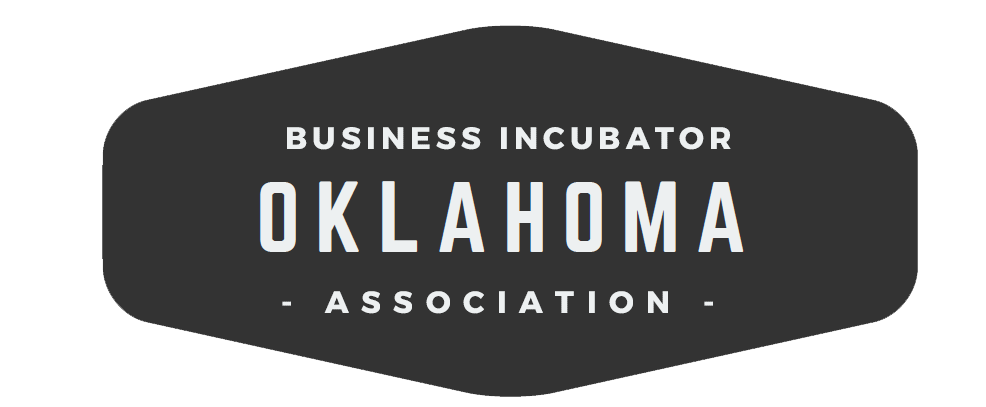 2019 Q4 Meeting Agenda | December 3rd, 2019Training Room Annex,Tulsa Technology Center Lemly Campus,7906 East 33rd Street, Tulsa, OklahomaOkBIA Members36 Degrees North Co
Ada Jobs Foundation
Autry Technology Center
Caddo Kiowa Technology Center 
Center for Emerging Technology and Entrepreneurial Studies at Cameron University
Central Oklahoma Business and Job Development Corporation
Duncan Area Economic Development Foundation
Francis Tuttle Technology Center
Gordon Cooper Technology Center
Great Plains Technology Center
Green Country Technology Center
Hemphill LLC
High Plains Technology Center
i2E, Inc.
Kitchen 66
Meridian Technology Center
Momentum3, LLC
Moore Norman Technology Center
Norman Economic Development Coalition
Northeast Technology Center
OCAST
Oklahoma Department of Commerce
Oklahoma Dept. of Career and Technology Education
Oklahoma City Chamber
OSU Riata Center for Entrepreneurship
Pioneer Technology Center
RCIDA
Project 3810, LLC
Sand Springs Chamber of Commerce
SCORE
Tonkawa Business Incubator, LLC
Tri County Technology Center
Tulsa Metro Chamber
UCO - The Catbird Seat2019 OfficersPresident		Jim Eldridge, Ada Jobs FoundationVice President		Maureen Hammond, Norman Economic Development CoalitionVP Marketing		Jennifer McGrail, Francis TuttleTreasurer		Rana Steeds, Oklahoma Department of Commerce	10:00 amWelcomeJim Eldridge, Ada Jobs Foundation10:05 amIntroductions and UpdatesEveryone10:20 amTulsa Remote Program PresentationAaron Bolzle, Tulsa Remote, George Kaiser Family Foundation11:00am Break11:15 amOrganization BusinessMinutes and Treasurer’s ReportPresentation and Election of Officer Slate for 2020Rana SteedsOKBIA Executive Committee 11:50 amLunch12:15 pmPresentation about Predict Point and Experience at the ForgeDavid Gillman, Predict Point1:00  pmTulsa Tech Facility Tour2:30 pmAdjourn